МЕЖДУНАРОДНЫЙ ФОРУМ«Современные проблемы права и экономики в Европе и Азии»Тема форума: «Наука и международное сотрудничество в условиях правовой интеграции»Университет имени О.Е. Кутафина (МГЮА) 11-16 сентября 2021Организаторы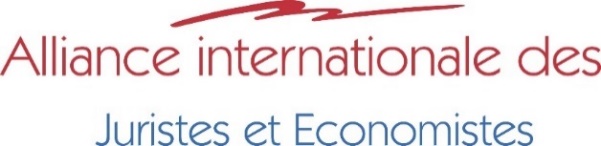 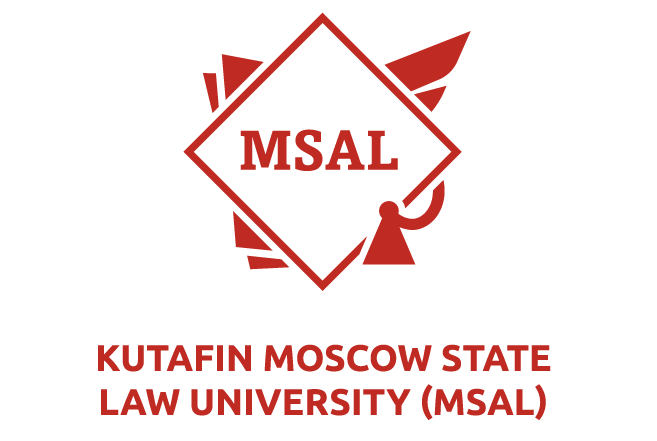 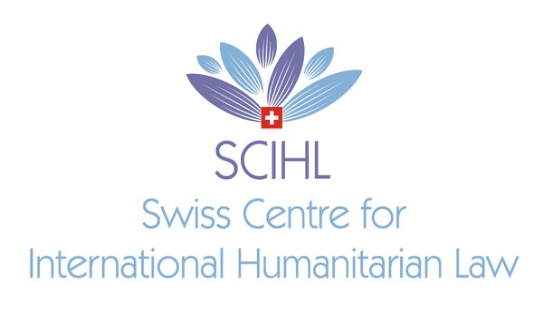 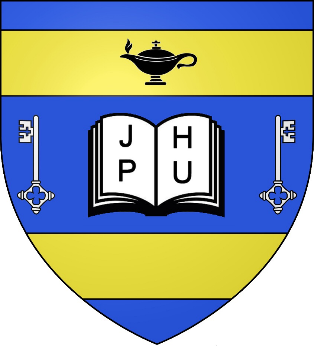 University of Johann Heinrich Pestalozzi (Miami, USA)Генеральные партнеры: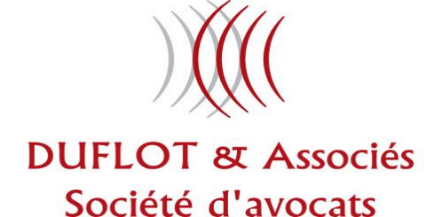 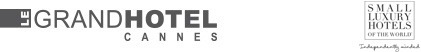 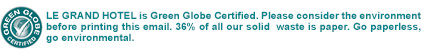 Партнеры: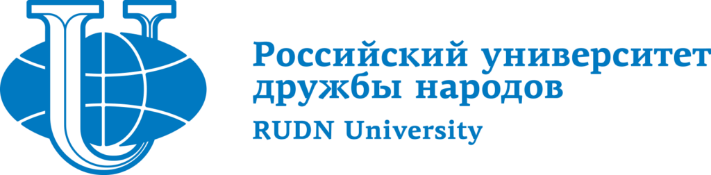 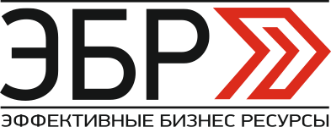 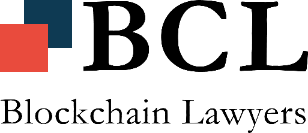 ПРОГРАММА ФОРУМА➢ Место: город Москва, Университет имени О.Е. Кутафина(МГЮА)  ➢ www.canneslegalforum.com  ➢ Форма регистрации: https://www.msal.ru/content/nauka/drugie-nauchnye-meropriyatiya/mezhdunarodnyy-forum-sovremennye-problemy-prava-i-ekonomika-v-evrope-i-azii/?hash=tab5227 Регистрация: до 31 июля 2021 г.Четвертый международный юридический форум «Современные проблемы права экономики в Европе и Азии» 11-16 сентября 2021 года.Юридический форум «Современные проблемы права экономики в Европе и Азии» впервые состоялся в 2018 году. В четвертый раз уникальный международный форум объединит на одной площадке ведущих экспертов в области права и экономики. По итогам форума по основным направлениям работы панельных дискуссий будут подготовлены методические и практические рекомендации и предложения по совершенствованию законодательства. Исполнительный комитет форума:Президент Форума: Мария Александровна Егорова – Начальник управления международного сотрудничества Московского государственного юридического университета имени О.Е. Кутафина (МГЮА), доктор юридических наук, профессор, зам председателя  исполнительного Комитета Московского отделения Ассоциации юристов России, главный Редактор Журнала «Право и цифровая экономика» Университета имени О.Е. Кутафина (МГЮА), член Международного комитета «Цифровой экономики» (БРИКС), почетный профессор Университета Иоганн Генриха Песталоцци (Майами, США), почетный профессор Университета Логос (Майами, США).Ален Дюфло – эксперт-практик международного уровня в области права, основатель адвокатского бюро «Дюфло и Партнеры» (Лион, Франция), профессор Университета Лион-3 имени Жана Мулена (Франция).Стефан У. Брой – почетный профессор, доктор бизнес управления (DBA), генеральный секретарь Швейцарского центра международного гуманитарного права, (Цюрих, Швейцария).Организаторы: Международный альянс юристов и экономистов (Лион, Франция)Университет имени О.Е. Кутафина (МГЮА) (Москва, Россия)Швейцарский центр международного гуманитарного права (Цюрих, Швейцария)Университета Иоганна Генриха Песталоцци (Майами, США)Партнеры:Европейский институт политических, экономических и социальных исследований (EURISPES)Неаполитанский университет  имени Фридриха II (Италия)Институт научной информации по общественным наукам РАН (ИНИОН РАН) Российская государственная академия интеллектуальной собственностиМосковское отделение Ассоциации юристов России (АЮР) Русско-Азиатская Ассоциация Юристов Ассоциация Российских дипломатов (АРД)Юридическая фирма Дюфло&Партнеры (Лион, Франция)Юридическая фирма Antitrust Advisory (Москва, Россия)" ООО «Эффективные Бизнес Ресурсы» (ЭБР) (Москва, Россия)Программа Форума включает: церемонии открытия и закрытия, пленарное заседание, 14 панельных дискуссий в формате круглых столов. В числе спикеров форума – ведущие эксперты из Франции, Германии, России, Италии, Испании, Швейцарии, Польши, Словакии, Китая, Индии и Бразилии.ПРОГРАММА ФОРУМАТема форума: «Наука и международное сотрудничество в условиях правовой интеграции »13 сентября 2021 года Пленарное заседание«Правовые проблемы обеспечения экономической стабильности  в условиях глобальной цифровизации и правовой интеграции»Современный глобальный мир нестабилен, однако, верховенство права и обеспечение экономической стабильности являются важными условиями устойчивого развития стран и развития международных отношений. Цифровизация распространилась на все сферы экономики и общественных отношений. Правотворческая деятельность и судебная практика осуществляются с использованием цифровых технологий. Глобальная цифровизация как вызов юридической и экономической науке с позиции обсуждения и разработки новых инструментов, основанных на гармонизации права и экономики, способствующих не формированию барьеров, а созданию нормативных условий поступательного экономического роста и стабильности.  Модераторы: БЛАЖЕЕВ Виктор Владимирович, ректор Московского государственного юридического университета имени О.Е. Кутафина (МГЮА), сопредседатель Ассоциации юристов России, заслуженный юрист Российской Федерации.ЕГОРОВА Мария Александровна, начальник Управления международного сотрудничества Университета имени О.Е.Кутафина (МГЮА), член исполнительного Комитета Московского отделения Ассоциации юристов России, член Международного комитета «Цифровой экономики» (БРИКС), почетный профессор Университета Иоганн Генриха Песталоцци (Майами, США), почетный профессор Университета Логос (Майами, США), доктор юридических наук, профессор.Время 10.00.-13.00. Приветственное слово организаторов форума:(время выступления: 10 минут)Виктор Владимирович БЛАЖЕЕВ – Ректор Московского государственного юридического университета имени О.Е. Кутафина (МГЮА), сопредседатель Ассоциации юристов России, заслуженный юрист Российской Федерации.Мария Александровна Егорова – Начальник управления международного сотрудничества Московского государственного юридического университета имени О.Е. Кутафина (МГЮА), доктор юридических наук, профессор, зам председателя  исполнительного Комитета Московского отделения Ассоциации юристов России, главный Редактор Журнала «Право и цифровая экономика» Университета имени О.Е. Кутафина (МГЮА), член Международного комитета «Цифровой экономики» (БРИКС), почетный профессор Университета Иоганн Генриха Песталоцци (Майами, США), почетный профессор Университета Логос (Майами, США).Ален Дюфло – эксперт-практик международного уровня в области права, основатель адвокатского бюро «Дюфло и Партнеры» (Лион, Франция), профессор Университета Лион-3 имени Жана Мулена (Франция).Стефан У. Брой – почетный профессор, доктор бизнес управления (DBA), генеральный секретарь Швейцарского центра международного гуманитарного права, (Цюрих, Швейцария).Вопросы для обсуждения на пленарном заседании: Основные приоритеты правовой политики государства в условиях новых социально- экономических вызововВерховенство права в контексте устойчивого развития, новых технологий и международных отношенийЦифровые технологии в правотворческой деятельностиОсобенности правовых ограничений, препятствующих развитию цифровой экономики Современные модели правового регулирования при глобальном изменении климата в условиях развития цифровых технологий Перерыв: 13.00-14.30Панельная дискуссия 1. Современные проблемы правового регулирования в условиях евразийской интеграцииВ рамках панельной дискуссии участники обсудят правовые аспекты процессов евразийской интеграции на фоне изменения международного права, межгосударственных отношений в области финансово-экономического и торгового регулирования единого рынка, совершенствования законодательства государств – членов Евразийского экономического союза (ЕАЭС).Время: 14.30-16.30.Вопросы для обсуждения:Евразийская интеграция и современное международное правоНовые векторы правового регулирования общественных отношений в условиях евразийской интеграцииТенденции развития интеллектуальной собственности на евразийском пространстве, роль интеграционных структурЕвропейский опыт интеграции в сфере интеллектуальной собственности Новые вызовы и пути решения проблем евразийской интеграцииПанельная дискуссия 2.Унификация и гармонизация правового регулирования трансграничных электронных сделокИспользование технических средств альтернативных бумажному подписанию трансграничных коммерческих сделок с одной стороны ускоряет и упрощает трансграничный оборот, с другой стороны обнаруживает ряд правовых препятствий, стоящих на пути признания такого рода сделках в иностранных юрисдикциях. С целью повышения правовой определенности и предсказуемости признания такого рода сделок необходимо осуществление на международном уровне работы по унификации и гармонизации регулирования трансграничного торгового оборота в условиях цифровых технологий.  Одной из главных проблем электронной трансграничной торговли, являются правовое признание операций с идентификационными данными, создание  системы управления идентификационными данными, выработка  единых требований в отношении идентификации лица безопасность и конфиденциальность передаваемой посредством сети Интернет информации.Время: 16.30 -18.30   Вопросы для обсуждения:Заключение трансграничных сделок на онлайн платформах.Электронные трансграничные коммерческие сделки.Судебная юрисдикция по разрешению споров, вытекающих из трансграничного электронного торгового оборота.Системы управления идентификационными данными и услугами доверия. Признание иностранной электронной подписи.   Панельная дискуссия 3. Актуальные проблемы развития законодательства Индии и Китая в условиях глобализации и цифровизации  Индия и Китай демонстрируют высокие темпы цифрового развития экономики. Представляет научный и практический интерес опыт стран в области нормативного регулирования цифровой трансформации, формирования законодательства в сфере цифровых прав. Глобализация индийской и китайской экономики не синхронна, также противоречивы их геополитические стратегии. Время: 14.30-16.30   Вопросы для обсуждения: Китайская программа правовой дипломатии и ее геополитические последствия Правовое регулирование информационного пространства Индии и Китая в свете цифровизации и глобализацииПодходы к развитию правовых инструментов и законодательные инициативы Индии и Китая по развитию цифровой инфраструктуры и технологий искусственного интеллектаЦифровое доминирование Китая: глобальная проблема или проблема глобализации?Панельная дискуссия 4. Актуальные проблемы совершенствования российского и французского законодательства в условиях правовой интеграции Дипломатические отношения России и Франции имеют многовековую историю и сложившиеся традиции. Политический и правовой диалог на современном этапе складывается в непростых условиях, вместе с тем проблемные вопросы  юрисдикций  во многом схожи, в том числе и в плане общности российской и французской правовой модели. В рамках панельной дискуссии будут обсуждаться факторы и условия развития отраслей права в России и Франции, и в целом тенденции юридической науки в странах, гармонизация законодательства в области цифровых прав и информационных технологий, отдельные  вопросы  гражданского, торгового, уголовного права. Время: 14.30-16.30. Вопросы для обсуждения:Интегративные основы в развитии юридической науки России и Франции.Интеграция российского и французского законодательства в условиях глобализации.Дипломатические отношения России и Франции как базис эффективной правовой интеграции. Компаративный анализ развития цифрового права во Франции и России.Сравнительно-правовые аспекты уголовного права России и Франции.Международное правовое сотрудничество по гражданским и торговым делам. 14 сентября 2021 года Панельная дискуссия 5. Проблемы правового регулирования в сфере обеспечения информационной безопасности в условиях развития цифровой экономики.Приоритетным направлением правового регулирования в условиях глобализации является обеспечение информационной безопасности государства, общества и бизнеса. Триада общественных отношений в области информационной безопасности обуславливает и комплекс дискуссионных вопросов. В рамках панельной дискуссии будут обсуждаться проблемы международного сотрудничества в борьбе с отмыванием денежных средств, полученных преступным путем и противодействия финансирования терроризма, а также правового регулирования цифровизации государственного управления, цифровой экономики и защиты персональных данных. Время: 10.00.-12.00. Вопросы для обсуждения: Международные вызовы для борьбы с отмыванием денежных средств и противодействии финансированием терроризма - системы kyc и amlДиджитализация органов власти, е-правительство и цифровой профиль гражданинаМеждународный опыт правовой защиты критической информационной инфраструктурыРоссийский и зарубежный опыт трансформации законодательства о защите личных персональных данных в цифровую эпоху.  Проблемы рыночной власти на цифровых рынках в роль финансовых услуг в развитии цифровых платформ Панельная дискуссия 6.Актуальные проблемы развития уголовного права и уголовного процесса  в условиях правовой интеграцииИнтеграционные процессы влияют на трансформацию уголовного права, при этом значение национального уровня уголовного правового регулирования остается высоким. Глобализация и интеграция свидетельствуют о расширении национальных границ, правовой интеграции и межстранового взаимодействия   в уголовном праве.  Участниками дискуссии планируются к обсуждению основания и условия реализации особого порядка судопроизводства, актуальные проблемы участи прокурора в рассмотрении уголовных дел, международно-правовое сотрудничество в сфере уголовного судопроизводства. Новыми в уголовном праве и уголовном процессе являются вопросы ответственности за совершенствование преступлений с использованием электронных платежных систем, использования виртуальных следов в раскрытии преступлений. Время: 10.00-12.00Вопросы для обсуждения Интегративная роль уголовного праваМеждународно-правовое сотрудничество в сфере уголовного судопроизводства. Совершенствование методики раскрытия преступлений в условиях цифровизации общественных отношений. Прокурорский надзор за исполнением законолательства в цифровой экономике.Международный опыт и российская практика трансформации органов прокуратуры.Панельная дискуссия 7.Современные формы развития процессов интеграции европейского законодательстваВ ходе дискуссии планируется обсуждение правовой интеграции в Европейском Союзе, совершенствования европейского права, проблемы противоречия и взаимовлияния национальных правовых систем государств-членов ЕС и формирования самостоятельной правовой системы ЕС. Европейские правовые нормы о банкротстве, процессуальные вопросы трансграничного банкротства в условиях глобальных вызовов будут рассмотрены  юристами и экономистами. Время: 10.00-12.00Вопросы для обсуждения Национальная правовая интеграция в ЕвросоюзеПроблемы формирования самостоятельной правовой системы ЕСПерспективы создания Европейской прокуратуры.Правовое регулирование трансграничного банкротства: практика ЕС в условиях глобальных вызовов и пандемииПроблемы гармонизации европейского и российского законодательства. Перерыв: 12.00-12.30Панельная дискуссия 8 .  Актуальные проблемы сравнительного права в XXI векеВ рамках панельной дискуссии участники обсудят актуальные теоретические, методологические и прикладные вопросы сравнительного правоведения. Компаративистика имеет значительный арсенал инструментов и методов изучения современных правовых систем, немаловажным является развитие сравнительно-правового мышления. Нормативная интеграция государств происходит на фоне изменения юридической практики в новых цифровых условиях, что требует активного обсуждения Время: 12.30-15.00 Вопросы для обсуждения: Развитие правовых систем в современном мире. Доктринальные проблемы сравнительного правоведения. Трансформация зарубежных правовых доктрин и юридической практики в информационном обществе.Развитие сравнительно-правового мышления и методологии сравнительного правоведения. Исторические эволюционные тенденции и глобальные новые изменения: синхронизация в сравнительном праве ХXI века.Панельная дискуссия 9. Право геномных исследований: глобальное, региональное и внутригосударственное регулирование - теория и практикаГеномные исследования требуют формирования новых направлений правового регулирования, а также совершенствования имеющегося международного, регионального и внутригосударственного правового регулирования. Стремительное развитие генетических технологий во всем мире делает актуальным проблематику обеспечения биобезопасности, оценки правовых рисков использования достижений геномики в различных областях экономической деятельности, защиты прав человека. Участники панельной дискуссии обсудят текущее состояние и тенденции развития правового регулирования геномных исследований в России и зарубежных государствах, совершенствование международно-правовых основ применения геномных технологий.Вопросы для обсуждения:Генетические технологии и биобезопасность: организационные и правовые аспекты;Правовые риски внедрения генетических технологий в реальные сектора экономики;Проблемы совершенствования антидискриминационного законодательства, связанного с использованием генетической информации.Правовое регулирование биоресурсных коллекций и биобанковЗащита и обеспечение прав человека в сфере геномных исследований и коммерческого использования их результатовПравовые аспекты патентования генома человекаОбеспечение баланса интересов в сфере правового регулирования геномных исследований и коммерческого использования их результатовПравовые категории, принципы и методы государственного регулирования и саморегулирования исследований и разработок в области человеческого генома и их практического использования в России и миреПерерыв:15.00-16.00 15 сентября 2021 г..Панельная дискуссия 10. Актуальные проблемы развития банковского права в условиях правовой интеграции.На современном этапе банковская система динамична. Внедрение финансовых технологий, инновации на финансовых рынках, их глобализация и размытие границ формируют серьезные предпосылки для совершенствования банковского законодательства, конвергенции в сфере банковского права. Изменяется природа кредитного института, что обуславливает актуальность обсуждения частно-правовых вопросов. Пандемия коронавируса обострила проблему ликвидации банков, мошеннических действий, в этом контексте вопросы недопущения правонарушений в банковской сфере необходимо обсуждать. Время: 10.30-12.30Вопросы для обсуждения Правовая интеграция и гармонизация банковского права Мировой опыт развития банковского права в условиях цифровой экономики.Тенденции публично-правового регулирования банковской деятельности в России и за рубежом.Проблемы частного банковского права и регулирования банковско-клиентских отношенийПравовое регулирование проблемных банков, ликвидация и реорганизацияПанельная дискуссия 11. Правовая интеграция в сфере финансового и корпоративного права.Финансовое и корпоративное право претерпевает значительные изменения. Особая актуальность этих отраслей права обусловлена влиянием пандемии COVID-19. Изменились сроки и порядок проведения собраний, раскрытия информации, предоставления отчетности и проведения внутреннего аудита. Усилилась роль финансового права, законодательно определены цифровые финансовые активы. Многие страны мира активно обсуждают введение национальных цифровых валют (Цифровых валют центральных банков), в том числе и Россия включилась в эту повестку.  Обозначенные аспекты и проблемы будут обсуждаться на панельной дискуссии в контексте правовой интеграции, российского и зарубежного опыта развития финансового и корпоративного законодательства.     Вопросы для обсуждения:Правовое регулирование национальных цифровых валют Европейский опыт развития акционерного права и корпоративного регулированияВлияние процессов глобализации мировой экономики на международное финансовое право и развитие финансовых рынков Цифровые финансовые активы.Международная интеграция в защите прав интеллектуальной собственности Время: 10.00-12.00Панельная дискуссия 12.  Современные проблемы гражданского судопроизводстваВ рамках мероприятия планируется обсуждение актуальных проблем гражданского судопроизводства различных стран. Отправной точной обсуждения станет вопрос об источниках гражданского процессуального права, о роли доктрины и судебной практики в регулировании процессуальных отношений. В зарубежных странах на современном этапе востребованными способом урегулирования споров выступает институт медиации. В целом, методы АРС используются широко, представлены позитивным опытом во многих странах мира, и интересны с позиции восстановительного правосудия. Время: 10.00-12.00Вопросы для обсуждения:1. Источники гражданского процессуального права.2.Упрощенные производства.3. Групповые иски.4. Влияние методов АРС (альтернативного разрешения споров) на правовое регулирование гражданского процесса.Панельная дискуссия 13. Актуальные проблемы совершенствования итальянского и испанского  законодательства  в условиях правовой интеграции Время: 12.00-14.00Россия, Италия и Испания плодотворно сотрудничают в правовой сфере, имеют богатое наследие юридической взаимной помощи. Системы права Италии и Испании – одни из старейших в мире, и интересны в плане сравнения конституционно-правовых доктрин. Участники панельной дискуссии также рассмотрят современные проблемы развития законодательства Италии и Испании, представят опыт нормативного правового регулирования финансово-экономических отношений, инвестиционной и торговой деятельности.   Вопросы для обсуждения:Международное правовое сотрудничество России, Италии и Испании в контексте интернационализации права и законодательства.  Конституционно-правовые доктрины Италии и Испании.Актуальные проблемы развития правовой науки Италии и Испании.Влияние социально-экономических вызовов на совершенствование законодательства Италии и Испании. Правовая интеграция Италии и Испании в рамках Евросоюза.Нормативное регулирование российско-испанских и российско-итальянских экономических отношений.  Панельная дискуссия 14.Актуальные проблемы экологической безопасности бизнеса в условиях правовой интеграцииЭкологическая безопасность бизнеса относительно новая область правового регулирования. Глобальным трендом является обеспечение устойчивого развития, и в условиях правовой интеграции защита экологических прав приобретает международно-правовую направленность. Накоплен большой опыт развития экологического законодательства в ЕС, ОЭСР, который необходимо изучать и адаптировать с учетом российских законодательных условий. Время: 12.00-14.00Вопросы для обсуждения Глобальные, национальные и интеграционные аспекты правового регулирования экологической безопасности.Современные тенденции международно-правового регулирования экологического праваАдминистративная и судебная защита экологических прав как глобальный тренд достижения целей устойчивого развитияОтветственность в международном экологическом праве и предотвращение трансграничного ущерба окружающей среде.Тенденции развития экологического законодательства стран ОЭСР.Перерыв: 14:00-15:00 15.00-16.30: Закрытие I Международного студенческого фестиваля «Юридическая наука и международное  сотрудничество»16.30-17.30 Торжественное закрытие и подведение форума. 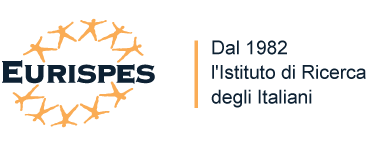 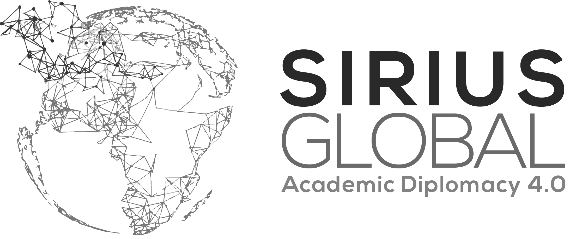 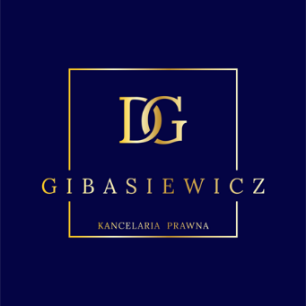 Институт научной информации по общественным наукам РАН (ИНИОН РАН)  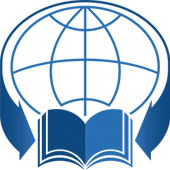 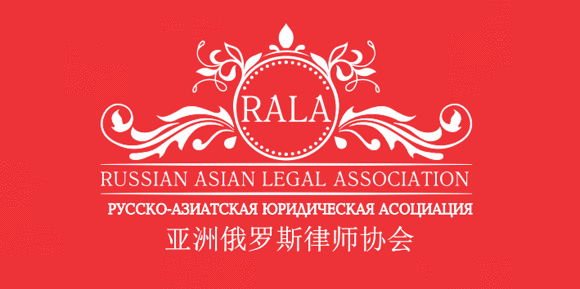 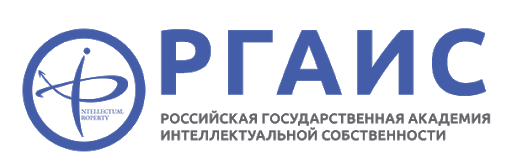 Российская государственная академия интеллектуальной собственности Русско-Азиатская ассоциация юристов 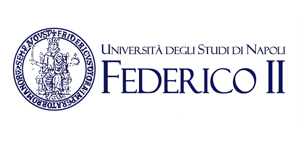 Неаполитанский университет  имени Фридриха II (Италия)ВремяСекцияЯзык12 сентября 2021 г. (воскресенье)12 сентября 2021 г. (воскресенье)12 сентября 2021 г. (воскресенье)11:00-15:00Международный студенческий                                       фестиваль «Юридическая наука и международное сотрудничество»Английский16.00-17.30Ежегодный конгресс Международного альянса юристов и экономистов 
(для членов Ассоциации)Русский, Английский13 сентября 2021 г. (понедельник)13 сентября 2021 г. (понедельник)13 сентября 2021 г. (понедельник)10:00-13:00Пленарное заседание«Правовые проблемы обеспечения экономической стабильности в условиях глобальной цифровизации и правовой интеграции»Русский, Английский14.30-16.30Панельная дискуссия 1.«Современные проблемы правового регулирования в условиях евразийской интеграции»Русский, Английский16.30 -18.30Панельная дискуссия 2.«Унификация и гармонизация правового регулирования трансграничных электронных сделок»Английский14.30-16.30Панельная дискуссия 3.«Актуальные проблемы развития законодательства Индии и Китая в условиях глобализации и цифровизации»Русский, Английский14.30-16.30Панельная дискуссия 4.«Актуальные проблемы совершенствования российского и французского законодательства в условиях правовой интеграции»Русский, Французский14 сентября 2021 г. (вторник)14 сентября 2021 г. (вторник)14 сентября 2021 г. (вторник)10.00.-12.00Панельная дискуссия 5.«Проблемы правового регулирования в сфере обеспечения информационной безопасности в условиях развития цифровой экономики»Русский10.00-12.00Панельная дискуссия 6.«Актуальные проблемы развития уголовного права и уголовного процесса в условиях правовой интеграции»Русский, Английский10.00-12.00Панельная дискуссия 7.«Современные формы развития процессов интеграции европейского законодательства»Английский12.30-15.00Панельная дискуссия 8.«Актуальные проблемы сравнительного права в XXI веке»Русский, Английский12.30-15.00Панельная дискуссия 9.«Право геномных исследований: глобальное, региональное и внутригосударственное регулирование - теория и практика»Английский15 сентября 2021 г. (среда)15 сентября 2021 г. (среда)15 сентября 2021 г. (среда)10.30-12.30Панельная дискуссия 10.«Актуальные проблемы развития банковского права в условиях правовой интеграции»Русский, Английский10.00-12.00Панельная дискуссия 11.«Правовая интеграция в сфере финансового и корпоративного права»Русский10.00-12.00Панельная дискуссия 12.«Современные проблемы гражданского судопроизводства»Русский, Английский12.00-14.00Панельная дискуссия 13.«Актуальные проблемы совершенствования итальянского и испанского законодательства  в условиях правовой интеграции»Английский12.00-14.00Панельная дискуссия 14.«Актуальные проблемы экологической безопасности бизнеса в условиях правовой интеграции»Русский, Английский15.00-16.30Закрытие первого Международного студенческого фестиваля «Юридическая наука и международное сотрудничество»Русский, Английский16.30-17.30Торжественное закрытие форума. Подведение итогов ФорумаРусский, Английский